V zvezek napiši naslov STONOGE in prepiši zapis ter reši naloge.Stonoge imajo telo sestavljeno iz glave in enakomerno členjenega trupa.Na glavi imajo en par tipalnic in čeljusti.Delimo jih na dve skupini:strige                                                          dvojnonoge – kačice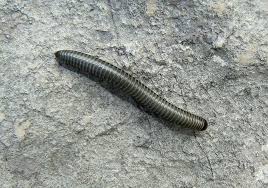 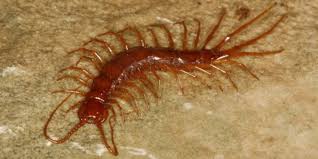 Zakaj jim pravimo stonoge?V čem je razlika med strigo in kačico?